2022 Dashboard Technical Guide:
LOCAL INDICATORSLocal Data that are Self-Reported on the Dashboard by Local Educational Agencies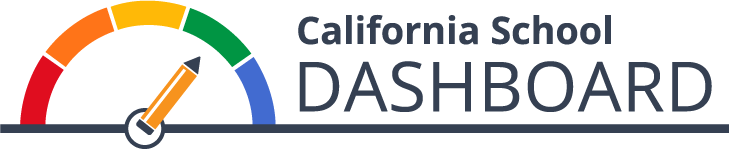 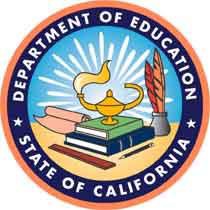 Prepared by the California Department of Education (CDE)Available on the CDE California School Dashboard andSystem of Support Web Page at:https://www.cde.ca.gov/dashboard
November 2022Table of ContentsAbout this Mini-Guide, Resources, and Contacts 	1Introduction	2What are Local Indicators?	2Performance Standards for Local Indicators 	3Self-Reflection Tools	3About this Mini-Guide, Resources, and Contacts About this “Mini-Guide” In prior years, the Dashboard Technical Guide was offered as one large downloadable file consisting of over 260 pages. Beginning with the 2022 Dashboard, the guide has been divided into multiple sections (or mini-guides) to allow viewers to download only the topics of interest. However, to ensure that you do not miss important information and business rules pertaining to the entire Dashboard, we encourage you to review as many of these mini-guides as possible: Access the full guide through the California Department of Education (CDE) 2022 Dashboard Technical Guide web page at https://www.cde.ca.gov/ta/ac/cm/dashboardguide22.asp.   Resources The CDE Local Indicator web page (https://www.cde.ca.gov/ta/ac/cm/localindicators.asp) provides a description of local indicators, the applicable State Board of Education (SBE) requirements, self-reflection tools, and links to additional resources. The CDE Dashboard Communications Toolkit (https://www.cde.ca.gov/ta/ac/cm/dashboardtoolkit.asp) was developed to help local educational agencies (LEAs), parents, and communities bring the 2022 Dashboard closer to home. The CDE Dashboard Resources web page (https://www.cde.ca.gov/ta/ac/cm/dashboardresources.asp) contains general and technical information on state and local indicators.  ContactsQuestions about:State Indicators (Academic, College/Career, Chronic Absenteeism, English Learner Progress Graduation Rate, and Suspension Rate), contact the Analysis, Measurement, and Accountability Reporting Division (AMARD) by email at Dashboard@cde.ca.gov.Local indicators, registering and logging onto the Dashboard as an LEA Dashboard Coordinator, uploading local indicators into the Dashboard, and the Local Control and Accountability Plan (LCAP), contact the Local Agency Support Systems Office (LASSO) by email at lcff@cde.ca.gov. California’s System of Support and Differentiated Assistance, contact the System of Support Office (SOSO) by email at CASystemofSupport@cde.ca.gov.  Comprehensive Support and Improvement, contact the School Improvement and Support Office (SISO) by email at SISO@cde.ca.gov.  California Longitudinal Pupil Achievement Data System (CALPADS), contact the CALPADS-CSIS Service Desk by email at calpads-support@cde.ca.gov. Material in this publication is not copyrighted and may be reproduced. IntroductionWhat are Local Indicators? The Local Control Funding Formula (LCFF) statute requires that the accountability system includes standards for all LCFF priorities; however, state data is not available for some priority areas identified in the LCFF statute. For these priority areas, the SBE approved the local indicators, which are based on data collected locally by LEAs. When completing the local indicator process, LEAs are required to base the local indicator reports on locally available data and input from the LEAs’ educational partners. LEAs are encouraged to use the data and input collected as part of the local indicator process to inform the development of the LCAP.The local indicators apply only at the LEA level, which includes charter schools. Please note that all charter schools, including those that are Dashboard Alternative School Status, are required to upload their local indicators. These local indicators will appear on the LEA and charter school Dashboard. Table A identifies the seven state priorities with local indicators that will be reported in the Dashboard by LEAs. Table APerformance Standards for Local Indicators For each local indicator the standards approved by the SBE require an LEA to:Annually measure their progress in meeting the requirements of each LCFF priority;Report their results as part of a non-consent item at a regularly scheduled public meeting of the local governing board/body during the annual process of adopting the LCAP; andReport results to the public through the Dashboard utilizing the SBE-adopted self-reflection tools for each local measure. When LEAs complete the requirements above, the Dashboard reports the local measure as “Standard Met.” When an LEA does not meet the above requirements, the Dashboard reports the local measure as “Not Met.” In addition, the Dashboard reports a rich set of data related to the LEA’s performance in each local indicator.Self-Reflection Tools The SBE adopted self-reflection tools are embedded in the web-based Dashboard system and are also available in Word document format on the CDE Local Indicator web page (https://www.cde.ca.gov/ta/ac/cm/documents/localindquickguide2023.docx). In addition to using the self-reflection tools to report its progress on the local performance indicators to educational partners and the public, an LEA may use the self-reflection tools as a resource when reporting results to its local governing board.LCFF State PriorityDescriptionPriority 1Appropriately Assigned and Credentialed Teachers, Access to Curriculum - Aligned Instructional Materials, and Safe, Clean andFunctional School FacilitiesPriority 2Implementation of State Academic StandardsPriority 3Parent and Family EngagementPriority 6School Climate – Local Climate SurveysPriority 7Access to a Broad Course of StudyPriority 9 (COEs Only)Coordination of Services for Expelled StudentsPriority 10 (COEsOnly)Coordination of Services for Foster Youth